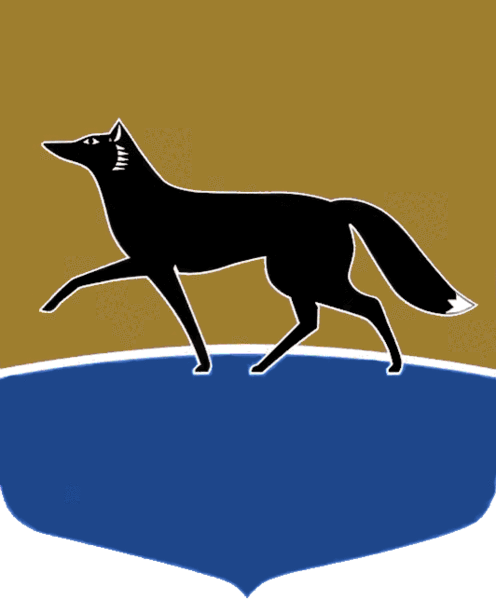 Принято на заседании Думы 28 октября 2021 года№ 6-VII ДГО внесении изменений в решение Думы города от 26.10.2015 
№ 777-V ДГ «О плане мероприятий по реализации Стратегии 
социально-экономического развития муниципального образования городской округ город Сургут 
на период до 2030 года»В соответствии с подпунктом 5011 пункта 2 статьи 31 Устава муниципального образования городской округ Сургут Ханты-Мансийского автономного округа – Югры Дума города РЕШИЛА:Внести в решение Думы города от 26.10.2015 № 777-V ДГ «О плане мероприятий по реализации Стратегии социально-экономического развития муниципального образования городской округ город Сургут на период 
до 2030 года» (в редакции от 13.04.2021 № 719-VI ДГ) следующие изменения:в наименовании решения, по тексту решения и приложения 
к решению слова «городской округ город Сургут» заменить словами «городской округ Сургут Ханты-Мансийского автономного округа – Югры» 
в соответствующих падежах;раздел I приложения к решению изложить в редакции согласно приложению к настоящему решению;в графе «Ответственный исполнитель за мероприятие» строки 
«1.1.1. Мероприятия по нормативно-правовому, организационному обеспечению, регулированию развития инвестиционно-инновационного потенциала» раздела II приложения к решению слова «заместитель Главы города, курирующий сферу бюджета, экономики и финансов» заменить словами «заместитель Главы города, курирующий сферу экономики»;в графе «Ответственный исполнитель за мероприятие» строки 
«1.1.2. Мероприятия по инфраструктурному обеспечению развития инвестиционно-инновационного потенциала» раздела II приложения 
к решению слова «заместитель Главы города, курирующий сферу бюджета, экономики и финансов; предприятия города Сургута» заменить словами «заместитель Главы города, курирующий сферу экономики; предприятия города Сургута»;в графе «Ответственный исполнитель за мероприятие» строки 
«1.1.3. Мероприятия по информационно-маркетинговому обеспечению развития инвестиционно-инновационного потенциала» раздела II приложения к решению слова «заместитель Главы города, курирующий сферу бюджета, экономики и финансов» заменить словами «заместитель Главы города, курирующий сферу экономики»;в графе «Ответственный исполнитель за мероприятие» строки 
«1.2.1. Мероприятия по нормативно-правовому, организационному обеспечению, регулированию развития предпринимательства» раздела II приложения к решению слова «заместитель Главы города, курирующий сферу бюджета, экономики и финансов» заменить словами «заместитель Главы города, курирующий сферу экономики»;в графе «Ответственный исполнитель за мероприятие» строки 
«1.2.2. Мероприятия по инфраструктурному обеспечению развития предпринимательства» раздела II приложения к решению слова «заместитель Главы города, курирующий сферу бюджета, экономики и финансов; предприниматели города» заменить словами «заместитель Главы города, курирующий сферу экономики; предприниматели города»;в графе «Ответственный исполнитель за мероприятие» строки 
«1.2.3. Мероприятия по информационно-маркетинговому обеспечению развития предпринимательства» раздела II приложения к решению слова «заместитель Главы города, курирующий сферу бюджета, экономики 
и финансов» заменить словами «заместитель Главы города, курирующий сферу экономики»;строку «2.1.1.1. Ключевое событие «Корректировка/реализация муниципальных программ в сфере развития образования и молодёжной политики» раздела II приложения к решению изложить в следующей редакции:10)	раздел II приложения к решению дополнить строкой следующего содержания:11)	в графе «Ожидаемый результат реализации (индикатор мероприятия/ключевого  события/события/подмероприятия, ключевого события» строки «2.1.1.2.2. Событие 2. «Реализация приоритетного муниципального проекта «Дополнительное образование – инвестиции 
в будущее» раздела II приложения к решению:цифры «63 700» заменить цифрами «52 466»;цифры «72 500» заменить цифрами «58 669»;12)	раздел II приложения к решению дополнить строкой следующего содержания:13)	раздел II приложения к решению дополнить строкой следующего содержания:14)	в графе «Ожидаемый результат реализации (индикатор мероприятия/ключевого  события/события/подмероприятия, ключевого события» строки «2.1.2.1. Ключевое событие «Строительство и реконструкция общеобразовательных учреждений в рамках реализации муниципальной программы в сфере развития образования» раздела II приложения к решению:цифры «30 448» заменить цифрами «26 200»; цифры «16 008» заменить цифрами «10 320»; цифры «14 440» заменить цифрами «15 880»;15)	строку «2.1.2.1.1. Событие 1. «Создание новых мест 
в общеобразовательных учреждениях путём реконструкции, строительства 
и приобретения 26-ти объектов образования» раздела II приложения 
к решению изложить в следующей редакции:16)	строку «2.1.2.1.2. Событие 2. «Создание дополнительных мест 
в общеобразовательных учреждениях путём оптимизации загруженности общеобразовательных учреждений за счёт эффективного использования имеющихся помещений» раздела II приложения к решению изложить 
в следующей редакции:17)	в графе «Ожидаемый результат реализации (индикатор мероприятия/ключевого  события/события/подмероприятия, ключевого события» строки «2.1.2.2. Ключевое событие «Строительство дошкольных образовательных учреждений в рамках реализации муниципальной программы в сфере развития образования» раздела II приложения к решению:цифры «2 970» заменить цифрами «3 470»;цифры «1 120» заменить цифрами «500»;цифры «1 850» заменить цифрами «2 970»;18)	строку «2.1.2.2.1. Событие 1. «Создание новых мест в дошкольных образовательных учреждениях путём строительства и приобретения 7-ми объектов дошкольного образования» раздела II приложения к решению изложить в следующей редакции:19)	строку «2.1.2.2.2. Событие 2. «Реализация проекта «Билдинг-сад» раздела II приложения к решению изложить в следующей редакции:20)	в графе «Ожидаемый результат реализации (индикатор мероприятия/ключевого  события/события/подмероприятия, ключевого события)» строки «2.1.3.4. Подмероприятие 4. «Организация и проведение муниципальных кадровых школ для педагогических работников, реализующих программы каникулярного отдыха» раздела II приложения 
к решению цифры «10» заменить цифрой «8», слова «4 кадровых» заменить словами «2 кадровые»;21)	строку «2.4.1.1. Ключевое событие «Корректировка/реализация муниципальной программы в сфере развития культуры» раздела II приложения к решению изложить в следующей редакции:22)	раздел II приложения к решению дополнить строкой следующего содержания:23)	строку «2.4.1.2. Ключевое событие «Участие в реализации национального проекта «Культура» (муниципальная составляющая)» 
раздела II приложения к решению изложить в следующей редакции:24)	раздел II приложения к решению дополнить строкой следующего содержания:25)	строку «2.4.1.2.1. Событие 1. «Оснащение образовательных учреждений в сфере культуры музыкальными инструментами, оборудованием и учебными материалами» раздела II приложения к решению изложить 
в следующей редакции:26)	строку «2.4.1.2.2. Событие 2. «Развитие цифровых ресурсов» 
раздела II приложения к решению изложить в следующей редакции:27)	раздел II приложения к решению дополнить строкой следующего содержания:28)	в графе «Ожидаемый результат реализации (индикатор мероприятия/ключевого  события/события/подмероприятия, ключевого события» строки «2.4.2.1. Ключевое событие «Приобретение, реконструкция, строительство объектов сферы «Культура» раздела II приложения 
к решению:цифры «27» заменить цифрой «7»;цифры «10» заменить цифрой «2»;цифры «17» заменить цифрой «5»;29)	в строке «2.4.2.1.1. Событие 1. «Приобретение нежилого помещения общей площадью от 1 300 до 1 600 кв. м для размещения детской 
школы искусств» раздела II приложения к решению слова «общей площадью от 1 300 до 1 600 кв. м для размещения детской школы искусств» заменить словами «для размещения детской школы искусств общей площадью не менее 1 300 кв. м»;30)	строку «2.4.2.1.2. Событие 2. «Строительство объектов, предназначенных для размещения муниципальных учреждений культуры» раздела II приложения к решению изложить в следующей редакции:31)	раздел II приложения к решению дополнить строкой следующего содержания:32)	строку «2.4.2.1.3. Событие 3. «Реконструкция объектов культуры» раздела II приложения к решению изложить в следующей редакции:33)	раздел II приложения к решению дополнить строкой следующего содержания:34)	строку «2.4.3.1. Подмероприятие 1. «Изготовление печатной продукции о туристической привлекательности города Сургута (буклеты, флаеры и т.д.)» раздела II приложения к решению изложить в следующей редакции:35)	строку «3.1.2.1.1. Событие 1. «Проект по развитию инфраструктуры железнодорожного транспорта» раздела II приложения к решению изложить 
в следующей редакции:36)	в графе «Ответственный исполнитель за мероприятие» строки 
«3.2.1. Мероприятия по нормативно-правовому, организационному обеспечению, регулированию безопасности» раздела II приложения 
к решению слова «заместитель Главы города, курирующий сферу обеспечения безопасности городского округа и деятельности Главы города, Администрации города» заменить словами «заместитель Главы города, курирующий сферу обеспечения безопасности городского округа»;37)	строку «3.2.1.11. «Ключевое событие «Корректировка/реализация муниципальной программы в сфере профилактики правонарушений» 
раздела II приложения к решению изложить в следующей редакции:38)	раздел II приложения к решению дополнить строкой следующего содержания:39)	в графе «Ответственный исполнитель за мероприятие» строки 
«3.2.2. Мероприятия по инфраструктурному обеспечению развития безопасности» раздела II приложения к решению слова «заместитель Главы города, курирующий сферу обеспечения безопасности городского округа 
и деятельности Главы города, Администрации города» заменить словами «заместитель Главы города, курирующий сферу обеспечения безопасности городского округа»;40)	в графе «Ответственный исполнитель за мероприятие» строки 
«3.2.3. Мероприятия по информационно-маркетинговому обеспечению развития безопасности» раздела II приложения к решению слова «заместитель Главы города, курирующий сферу обеспечения безопасности городского округа и деятельности Главы города, Администрации города» заменить словами «заместитель Главы города, курирующий сферу обеспечения безопасности городского округа»;41)	в графе «II этап 2019 – 2023 годы» строки «3.3.2.2. Ключевое событие «Развитие застроенных территорий города» раздела II приложения 
к решению слова «2019 – 2023 гг.» заменить словами «2019 – 2020 гг.»;42)	раздел II приложения к решению дополнить строкой следующего содержания:43)	в графе «II этап 2019 – 2023 годы» строки «3.3.2.2.1. Событие «Заключение договоров развития застроенных территорий» раздела II приложения к решению слова «2019 – 2023 гг.» заменить словами 
«2019 – 2020 гг.»;44)	раздел II приложения к решению дополнить строкой следующего содержания:45)	в графе «II этап 2019 – 2023 годы» строки «3.3.2.3. Ключевое событие «Развитие зон рекреационного назначения», «Развитие общественных пространств» раздела II приложения к решению слова «2019 – 2023 гг.» заменить словами «2019 – 2020 гг.»;46)	в графе «II этап 2019 – 2023 годы» строки «3.3.2.3.1. Событие «Проектирование объектов благоустройства (парки, скверы и набережные)» раздела II приложения к решению слова «2019 – 2023 гг.» заменить словами «2019 – 2020 гг.»;47)	в графе «Ожидаемый результат реализации (индикатор мероприятия/ключевого  события/события/подмероприятия, ключевого события» строки «3.5.2.1. Ключевое событие «Флагманский проект «Формирование комфортной городской среды» раздела II приложения 
к решению слова «2 ед.» заменить словами «10 ед.»;48)	раздел II приложения к решению дополнить строками следующего содержания:49)	графу «Источник финансового обеспечения» строки 
«3.5.3. Мероприятия по информационно-маркетинговому обеспечению развития благоустройства и охраны окружающей среды» раздела II приложения к решению дополнить словами «бюджетные и внебюджетные средства»;50)	в графе «Ответственный исполнитель за мероприятие» строки 
«4.1.  Мероприятия по нормативно-правовому и организационному обеспечению, регулированию развития взаимодействия гражданского общества и власти» раздела II приложения к решению слова «заместитель Главы города, курирующий сферу обеспечения безопасности городского округа и деятельности Главы города, Администрации города» заменить словами «заместитель Главы города, курирующий сферу обеспечения деятельности Главы города, Администрации города»;51)	раздел II приложения к решению дополнить строкой следующего содержания:52)	в строке «4.1.9. Ключевое событие «Активный город («Банк социально-значимых идей)» раздела II приложения к решению слова 
«(«Банк социально-значимых идей)» исключить;53)	строку «4.1.9.3. Событие 3. «Организация и проведение рейтингового голосования по общественным территориям» раздела II приложения к решению изложить в следующей редакции:54)	раздел II приложения к решению дополнить строкой следующего содержания:55)	раздел II приложения к решению дополнить строкой следующего содержания:56)	строку «4.1.12. Ключевое событие «Простые правила»: городской конкурс социальной рекламы по острейшим социальным проблемам общественной жизни» раздела II приложения к решению изложить 
в следующей редакции:57)	строку «4.1.12.1. Событие 1. «Реализация проектов социальной рекламы победителей конкурса «Простые правила» раздела II приложения 
к решению изложить в следующей редакции:58)	строку «4.1.12.2. Событие 2. «Размещение социальной рекламы 
в информационном поле города» раздела II приложения к решению изложить в следующей редакции:59)	в графе «Ответственный исполнитель за мероприятие» строки 
«4.2.  Мероприятия по инфраструктурному обеспечению развития взаимодействия гражданского общества и власти» раздела II приложения 
к решению слова «заместитель Главы города, курирующий сферу обеспечения безопасности городского округа и деятельности Главы города, Администрации города» заменить словами «заместитель Главы города, курирующий сферу обеспечения деятельности Главы города, Администрации города»;60)	в графе «Ответственный исполнитель за мероприятие» строки 
«4.3.  Мероприятия по информационно-маркетинговому обеспечению развития взаимодействия гражданского общества и власти» раздела II приложения к решению слова «заместитель Главы города, курирующий сферу обеспечения безопасности городского округа и деятельности Главы города, Администрации города» заменить словами «заместитель Главы города, курирующий сферу обеспечения деятельности Главы города, Администрации города»;61)	строку «4.3.1. Подмероприятие 1. «Бюджет Сургута online» 
раздела II приложения к решению изложить в следующей редакции:62)	строку «4.3.2. Подмероприятие 2. «Твой Сургут» раздела II приложения к решению изложить в следующей редакции:63)	раздел II приложения к решению дополнить строкой следующего содержания:Председатель Думы города							М.Н. Слепов«29» октября 2021 г.Приложение к решению Думы городаот 29.10.2021 № 6-VII ДГ«Раздел I. Целевые показатели, на достижение которых направлены мероприятия по реализации Стратегии социально-экономического развития муниципального образования городской округ Сургут Ханты-Мансийского автономного округа – Югры на период до 2030 года2.1.1.1. Ключевое событие «Корректировка/реализация муниципальных программ 
в сфере развития образования и молодёжной политики»1.  Численность воспитанников, получающих дошкольное образование 
в организациях, реализующих основную образовательную программу дошкольного образования:II этап (в 2023 году) – 33 524 человека;III этап (в 2030 году) – 35 374 человека.2.  Численность учащихся, занимающихся 
в одну смену:II этап (в 2023 году) – 48 983 человека;III этап (в 2030 году) – 63 423 человека.3.  Число детей 
в возрасте от 5 
до 18 лет, охваченных дополнительным образованием:II этап (в 2023 году) – 62 648 человек;III этап (в 2030 году) – 66 492 человекабюджетные средства 2019 – 2020 гг.–2.1.1.11. Ключевое событие «Корректировка/реализация муниципальных программ 
в сфере развития образования и молодёжной политики»1.  Количество мест в организациях, реализующих основную образовательную программу дошкольного образования:II этап (в 2023 году) – 31 413 человек;III этап (в 2030 году) – 34 680 человек.2.  Количество мест для обеспечения занятий в муниципальных общеобразова-тельных учреждениях в одну смену:II этап (в 2023 году) – 44 020 человек;III этап (в 2030 году) – 59 900 человек.3.  Число детей 
в возрасте от 5 
до 18 лет, охваченных дополнительным образованием:II этап (в 2023 году) – 52 466 человек;III этап (в 2030 году) – 58 669 человекбюджетные средства 2021 – 2023 гг.2024 – 2030 гг.2.1.1.31. Ключевое событие «Флагманский проект «Развитие третьего сектора»доля негосударствен-ных, в том числе некоммерческих организаций, предоставляющих социальные услуги, в общем числе организаций, предоставляющих услуги:II этап (в 2023 году) в сфере культуры – 80 %;в сфере физической культуры и 
спорта – 50 %;в сфере образования –12 %.III этап (в 2025 году)в сфере культуры – 80 %;в сфере физической культуры 
и спорта – 55 %;в сфере образования – 12 %бюджетные средства 2021 – 2023 гг.2024 – 2025 гг.2.1.1.3.11.  Событие «Реализация муниципального правового акта «Об утверждении плана мероприятий («дорожная карта») 
по поддержке доступа немуниципальных организаций (коммерческих, некоммерческих), индивидуальных предпринимателей к предоставлению услуг 
в социальной сфере 
на территории города Сургута»доля средств бюджета города, выделенных немуниципальным организациям (коммерческим, некоммерческим): II этап (в 2023 году) – 3 %;III этап (в 2025 году) – 3,5 %бюджетные средства 2021 – 2023 гг.2024 – 2025 гг.2.1.2.1.1.  Событие  1. «Создание новых мест 
в общеобразовательных учреждениях путём реконструкции, строительства и приобретения 24-х объектов образования»создание 25 230 мест:II этап (в 2023 году) – 9 350 мест;III этап (в 2030 году) – 15 880 местбюджетные и внебюджетные средства 2019 – 2023 гг.2024 – 2030 гг.2.1.2.1.2.  Событие  2. «Создание дополнительных мест 
в общеобразовательных учреждениях путём оптимизации загруженности общеобразовательных учреждений за счёт эффективного использования имеющихся помещений»создание 970 мест:II этап (в 2023 году) – 970 местбюджетные и внебюджетные средства 2019 – 2023 гг.–2.1.2.2.1.  Событие  1. «Создание новых мест 
в дошкольных образовательных учреждениях путём строительства и приобретения 8-ми объектов дошкольного образования»создание 3 350 мест:II этап (в 2023 году) –  500 мест;III этап (в 2030 году) – 2 850 мест.бюджетные и внебюджетные средства2019           – 2023 гг.2024      – 2030 гг.2.1.2.2.2.  Событие  2. «Реализация проекта «Билдинг-сад»создание 2 объектов на 120 мест, III этапбюджетные и внебюджетные средства–2024         –2030 гг.2.4.1.1. Ключевое событие «Корректировка/реали-зация муниципальной программы в сфере развития культуры»прирост количества посещений жителями города мероприятий, проводимых муниципальными учреждениями культуры:II этап (в 2023 году) – 2,49 %бюджетные средства2019 – 2020 гг.–2.4.1.11.  Ключевое событие «Корректировка/реали-зация муниципальной программы в сфере развития культуры, 
сбор информации о количестве посещений культурных мероприятий»прирост количества посещений жителями города культурных мероприятий:II этап (в 2023 году) – на 20 %,III этап (в 2030 году) – на 200 %бюджетные средства2021 – 2023 гг.2024 – 2030 гг.2.4.1.2.  Ключевое событие «Участие 
в реализации национального проекта «Культура» (муниципальная составляющая)1. Оснащение шести образовательных учреждений в сфере культуры музыкальными инструментами, оборудованием и учебными материалами.2. Работа двух виртуальных заловбюджетные средства2019 – 2020 гг.–2.4.1.21.  Ключевое событие «Участие 
в реализации национального проекта «Культура» (муниципальная составляющая)1. Оснащение шести образовательных учреждений в сфере культуры музыкальными инструментами, оборудованием и учебными материалами.2. Переподготовка 
и повышение квалификации работников учреждений культурыбюджетные средства2021 – 2023 гг.2024 г.2.4.1.2.1.  Событие  1. «Оснащение образовательных учреждений в сфере культуры музыкальными инструментами, оборудованием и учебными материалами»количество организаций культуры (детских школ искусств), получивших современное оборудование:II этап – 6 учрежденийбюджетные средства2019 – 2023 гг.–2.4.1.2.2.  Событие  2. «Развитие цифровых ресурсов»реализация на II этапе двух виртуальных проектов:«Всероссийский виртуальный концертный зал» (не менее 9 мероприятий в год, не менее 1 500 посетителей);«Русский музей. Виртуальный филиал» (проведение 10 виртуальных выставок в год, 
не менее 350 посетителей)бюджетные средства2019 – 2020 гг.–2.4.1.2.3.  Событие  3. «Переподготовка и повышение квалификации работников учреждений культуры»Число работников учреждений культуры, прошедших переподготовку и/или повышение квалификации:II этап (в 2023 году) – 253 человека;III этап (в 2024 году) – 321 человек(нарастающим итогом)бюджетные средства2021 – 2023 гг.2024 г.2.4.2.1.2.  Событие  2. «Строительство объектов, предназначенных для размещения муниципальных учреждений культуры»ввод в эксплуатацию объектов культуры:II этап – 7 объектов:детских школ 
искусств – 3;театров – 1;многофункциональных культурно-досуговых центров – 1;музейно-выставочных павильонов – 1;культурно-досуговых учреждений – 1бюджетные и внебюджетные средства2019 – 2020 гг.–2.4.2.1.21.  Событие  2. «Строительство объектов, предназначенных для размещения муниципальных учреждений культуры»ввод в эксплуатацию объектов культуры:III этап – 4 объекта:Театр актера и куклы – 1;Детская школа искусств – 1;Хореографическая школа – 1;музейно-выставочный павильон на территории мемориального комплекса геологов-первопроходцев «Дом Ф.К. Салманова» – 1бюджетные и внебюджетные средства–2024 – 2030 гг.2.4.2.1.3.  Событие  3. «Реконструкция объектов культуры»количество отремонтированных объектов:II этап – 2 объекта:нежилое здание (Дом пионеров) – 1;городской парк культуры и отдыха – 1бюджетные и внебюджетные средства2019 – 2020 гг.–2.4.2.1.31.  Событие  3. «Реконструкция объектов культуры»количество реконструированных объектов:II этап – 1 объект:нежилое здание 
(Дом пионеров) – 1;III этап – 1 объект:здание МАУ «Городской культурный центр» – 1бюджетные и внебюджетные средства2021 – 2023 гг.2024 – 2030 гг.2.4.3.1. Подмероприятие 1. «Изготовление печатной продукции о туристической привлекательности города Сургута (буклеты, флаеры 
и т.д.)»изготовление 2 000 единиц ежегоднобюджетные 
средства2019 – 2020 гг.–3.1.2.1.1.  Событие  1. «Проект по развитию инфраструктуры железнодорожного транспорта»реконструкция вокзального комплекса: II этап (к 2023 
году) – 1 ед.внебюджетные средства2019       – 2023 гг.–3.2.1.11.  Ключевое событие «Корректировка/ реализация муниципальной программы в сфере профилактики правонарушений»увеличение количества мероприятий программы, направленных 
на профилактику правонарушений:II этап (в 2020 году) – 55 ед.бюджетные средства2020 г.–3.2.1.12.  Ключевое событие «Корректировка/ реализация муниципальных программ в сфере профилактики правонарушений, укрепления межнациональных отношений, профилактика экстремизма»увеличение количества мероприятий программы, направленных на профилактику правонарушений:II этап (в 2023 году) – 55 ед.;III этап (в 2030 году) – 60 ед. Увеличение доли граждан, положительно оценивающих состояние межнациональных отношений в городе:II этап – 79 %III этап – 81,5 %бюджетные средства 2021 – 2023 гг.2024      – 2030 гг.3.3.2.21.  Ключевое событие «Комплексное развитие территорий жилой застройки»количество комплексно развитых территорий жилой застройки:II этап – 2 ед.внебюджетные средства 2021 – 2023 гг.–3.3.2.2.11.  Событие «Заключение договоров о комплексном развитии территорий жилой застройки»реализация договоров о комплексном развитии территорий жилой застройки:II этап – 2 ед.внебюджетные средства 2021 – 2023 гг.–3.5.2.1.4.  Событие  4. «Благоустройство сквера «Исторический парк «Россия – Моя история»количество благоустроенных парков:II этап – 1 ед.бюджетные средства 2019 г.–3.5.2.1.5.  Событие  5. «Благоустройство «Главная площадь города»количество благоустроенных территорий:II этап – 1 ед.бюджетные средства 2019 – 2020 гг.–3.5.2.1.6.  Событие  6. «Сквер в 27 микрорайоне по ул. Мелик-Карамова»количество благоустроенных скверов:II этап – 1 ед.бюджетные средства 2019 г.–3.5.2.1.7.  Событие  7. «Благоустройство сквера «Театральный» количество благоустроенных скверов:II этап – 1 ед.бюджетные средства 2019 г.–3.5.2.1.8.  Событие  8. «Благоустройство сквера, прилегающего 
к территории МКУ «Дворец торжеств»количество благоустроенных скверов:II этап – 1 ед.бюджетные средства 2019 – 2020 гг.–3.5.2.1.9.  Событие  9. «Благоустройство территории, прилегающей к Храму Преображения Господня в микрорайоне 23А»количество благоустроенных территорий:II этап – 1 ед.бюджетные средства 2019 – 2020 гг.–3.5.2.1.10.  Событие  10. «Проектирование объектов благоустройства (парки, скверы и набережные)»количество разработанных проектов обустройства общественных пространств:II этап – 2 ед.;III – 2 ед.бюджетные средства 2019 – 2023 гг.2024        – 2030 гг.4.1.8.5.  Событие  5. «Реализация проекта «Растём вместе» доля муниципальных общеобразовательных организаций, принявших участие 
в конкурсе:II этап – не менее 35 %;III этап – не менее 40 %бюджетные средства 2021 – 2023 гг.2024       –2030 гг.4.1.9.3.  Событие  3. «Организация 
и проведение рейтингового голосования 
по общественным территориям»1.  Обеспечение информирования жителей и сбор предложений 
по благоустройству общественных территорий:II этап – да.2.  Количество общественных территорий, выдвинутых 
на голосование, – ежегодно не менее 
2 ед.бюджетные средства2019       – 2020 гг.–4.1.9.31.  Событие  3. «Привлечение граждан 
к участию в рейтинговом голосовании в режиме online» обеспечение информирования и оказание содействия жителям в online голосовании:II этап – да;III этап – дабюджетные средства 2021 – 2023 гг.2024          –2030 гг.4.1.9.5.  Событие  5. «Привлечение граждан 
к подготовке и внесению инициативных проектов» 1.  Обеспечение информирования, консультирования, проведения предварительной работы с жителями 
по инициативным проектам:II этап – да;III этап – да.2.  Количество инициативных проектов, внесённых 
в Администрацию города: II этап – 18;III этап – 77бюджетные средства 2021 – 2023 гг.2024 –2030 гг.4.1.12.  Ключевое событие «Простые правила»: городской конкурс социальной рекламы по острейшим социальным проблемам общественной жизни»численность участников конкурса:
II этап – 435 человек бюджетные средства2019 –2020 гг.–4.1.12.1.  Событие 1. «Реализация проектов социальной рекламы победителей конкурса «Простые правила»количество реализованных проектов (нарастающим итогом с момента начала реализации проекта): II этап – 11 ед.бюджетные средства2019 –2020 гг.–4.1.12.2.  Событие 2. «Размещение социальной рекламы 
в информационном поле города»количество каналов распространения социальной рекламы:
II этап (в 2020 году) – 4 ед.бюджетные средства2019 –2020 гг.–4.3.1. Подмероприятие 1. «Бюджет Сургута online»1.  Функционирование специализированного интернет-портала, содержащего информацию о проекте «Бюджет Сургута Online»:II этап – да.2.  Освещение информации о реализуемых проектах инициативного бюджетирования            всредствах массовой информации:II этап – 57 источниковбюджетные средства2019 –2020 гг.–4.3.2. Подмероприятие 2. «Твой Сургут» 1. Ежегодный прирост численности пользователей электронной системы «Твой Сургут» – не менее 500 человек.2. Рассмотрение и решение 1 вопроса, поступившего через электронную систему «Твой Сургут», не более 4 часовбюджетные средства2019 –2021 гг.–4.3.3. Подмероприятие 3.  «Информирование 
о внесённых и реализуемых инициативных проектах, поддержанных Администрацией города»1.  Функционирование специализированного раздела официального портала Администрации города, содержащего информацию об инициативных проектах:II этап – да;III этап – да.2.  Освещение информации о вносимых 
в Администрацию города и реализуемых инициативных проектах в средствах массовой информации, социальных сетях:II этап – не менее 3 источников;III этап – не менее 3 источниковбюджетные средства2021 – 2023 гг.2024         –2030 гг.№п/пЦелиЦелевые показателиЭтап II (2018 – 2023 годы)Этап II (2018 – 2023 годы)Этап II (2018 – 2023 годы)Этап II (2018 – 2023 годы)Этап II (2018 – 2023 годы)Этап II (2018 – 2023 годы)Этап III (2024 – 2030 годы)Этап III (2024 – 2030 годы)Этап III (2024 – 2030 годы)Этап III (2024 – 2030 годы)Этап III (2024 – 2030 годы)Этап III (2024 – 2030 годы)Этап III (2024 – 2030 годы)№п/пЦелиЦелевые показатели20182019202020212022202320242025202620272028202920301.Генеральная цель – повышение уровня 
и качества жизни жителей на основе расширения возможностей предпринимательства и формирования инфраструктуры 
для устойчивого социально ориентированного инновационного экономического развития посредством взаимодействия гражданского общества, бизнеса 
и власти1.  Численность постоянного населения (среднегодовая), тыс. человек 370,1377,3387,9391,3400,5410,5420,2429,4437,5444,7451,4457,9464,71.Генеральная цель – повышение уровня 
и качества жизни жителей на основе расширения возможностей предпринимательства и формирования инфраструктуры 
для устойчивого социально ориентированного инновационного экономического развития посредством взаимодействия гражданского общества, бизнеса 
и власти2.  Реальные располагаемые денежные доходы населения, %101,5103,2103,0102,7104,6106,2108,1110,6113,8117,2120,5124,5129,51.Генеральная цель – повышение уровня 
и качества жизни жителей на основе расширения возможностей предпринимательства и формирования инфраструктуры 
для устойчивого социально ориентированного инновационного экономического развития посредством взаимодействия гражданского общества, бизнеса 
и власти3.  Уровень зарегистрированной безработицы 
(на конец года), %0,140,180,160,810,230,230,230,220,220,220,220,220,211.1.Направление – Деловая средаНаправление – Деловая средаНаправление – Деловая средаНаправление – Деловая средаНаправление – Деловая средаНаправление – Деловая средаНаправление – Деловая средаНаправление – Деловая средаНаправление – Деловая средаНаправление – Деловая средаНаправление – Деловая средаНаправление – Деловая средаНаправление – Деловая средаНаправление – Деловая средаНаправление – Деловая средаЦель направления – создание условий для устойчивого экономического развития города на базе привлечения инвестиций, формирования «умной» экономики посредством внедрения инновационных технологий, развития предпринимательства4.  Рост среднегодовой численности занятых в экономике на территории муниципального образования, %101,1101,2104,7101,5103,5104,2105,0106,1107,3108,4109,3110,5111,7Цель направления – создание условий для устойчивого экономического развития города на базе привлечения инвестиций, формирования «умной» экономики посредством внедрения инновационных технологий, развития предпринимательства5.  Объём инвестиций 
в основной капитал 
за счёт всех источников финансирования 
в ценах соответствующих лет по крупным 
и средним организациям, млн. рублей (ежегодно)40 562,342 499,443 126,059 521,185 400,083 820,581 310,385 856,691 867,195 892,8100 473,2106 409,9114 030,4Цель направления – создание условий для устойчивого экономического развития города на базе привлечения инвестиций, формирования «умной» экономики посредством внедрения инновационных технологий, развития предпринимательства6. Оборот розничной торговли в ценах  соответствующих лет по крупным и средним организациям, млн. рублей (ежегодно)68 372,067 825,673 928,183 076,889 338,296 256,5104 057,8112 490,1121 776,1131 942,6143 089,4155 026,6167 959,7Цель направления – создание условий для устойчивого экономического развития города на базе привлечения инвестиций, формирования «умной» экономики посредством внедрения инновационных технологий, развития предпринимательства7. Объём платных услуг населению 
в ценах соответствующих лет по крупным 
и средним организациям, млн. рублей (ежегодно)25 165,824 840,429 375,724 952,127 169,629 499,431 967,534 608,937 289,040 215,443 329,546 504,349 863,31.1.1Наименование вектора – Инвестиционно-инновационный потенциалНаименование вектора – Инвестиционно-инновационный потенциалНаименование вектора – Инвестиционно-инновационный потенциалНаименование вектора – Инвестиционно-инновационный потенциалНаименование вектора – Инвестиционно-инновационный потенциалНаименование вектора – Инвестиционно-инновационный потенциалНаименование вектора – Инвестиционно-инновационный потенциалНаименование вектора – Инвестиционно-инновационный потенциалНаименование вектора – Инвестиционно-инновационный потенциалНаименование вектора – Инвестиционно-инновационный потенциалНаименование вектора – Инвестиционно-инновационный потенциалНаименование вектора – Инвестиционно-инновационный потенциалНаименование вектора – Инвестиционно-инновационный потенциалНаименование вектора – Инвестиционно-инновационный потенциалНаименование вектора – Инвестиционно-инновационный потенциалЦель вектора – формирование благоприятного инвестиционного климата, способствующего притоку инвестиций, развитию инноваций 
в интересах устойчивого социально-экономического развития города8.  Количество проводимых 
в городе инновационных 
и деловых форумов, научно-практических конференций, выставок, ед. (ежегодно)20662121222222222323242424Цель вектора – формирование благоприятного инвестиционного климата, способствующего притоку инвестиций, развитию инноваций 
в интересах устойчивого социально-экономического развития города9.  Количествопредоставленных инвестиционных площадок для реализации инвестиционных проектов, ед. (нарастающим итогом)245791215182124242424Цель вектора – формирование благоприятного инвестиционного климата, способствующего притоку инвестиций, развитию инноваций 
в интересах устойчивого социально-экономического развития города10.  Количество объектов инновационной инфраструктуры города, ед. 58455667788910Цель вектора – формирование благоприятного инвестиционного климата, способствующего притоку инвестиций, развитию инноваций 
в интересах устойчивого социально-экономического развития города11.  Оценка предприниматель-ским сообществом инвестиционного климата муниципального образования, средний балл (ежегодно)3,63,33,43,63,84,04,24,34,44,54,64,74,81.1.2Наименование вектора – ПредпринимательствоНаименование вектора – ПредпринимательствоНаименование вектора – ПредпринимательствоНаименование вектора – ПредпринимательствоНаименование вектора – ПредпринимательствоНаименование вектора – ПредпринимательствоНаименование вектора – ПредпринимательствоНаименование вектора – ПредпринимательствоНаименование вектора – ПредпринимательствоНаименование вектора – ПредпринимательствоНаименование вектора – ПредпринимательствоНаименование вектора – ПредпринимательствоНаименование вектора – ПредпринимательствоНаименование вектора – ПредпринимательствоНаименование вектора – ПредпринимательствоЦель вектора – создание условий для развития предпринимательства на территории города, в том числе в целях   удовлетворения потребностей предприятий 
и жителей города 
в товарах и услугах12. Число субъектов малого и среднего предприниматель-ства на 10 тыс. человек населения, ед. (нарастающим итогом, на конец отчётного периода)492,4479,7489491493495497499501503505507509Цель вектора – создание условий для развития предпринимательства на территории города, в том числе в целях   удовлетворения потребностей предприятий 
и жителей города 
в товарах и услугах13. Оборот малого бизнеса в ценах соответствующих лет, млн. рублей (ежегодно)170 228,5177 738,3193 351,3187 965,4199 182,3210 982,9223 652,3237 146,5251 276,3266 422,8282 221,6298 664,1316 108,31.2.Направление – Социальная средаНаправление – Социальная средаНаправление – Социальная средаНаправление – Социальная средаНаправление – Социальная средаНаправление – Социальная средаНаправление – Социальная средаНаправление – Социальная средаНаправление – Социальная средаНаправление – Социальная средаНаправление – Социальная средаНаправление – Социальная средаНаправление – Социальная средаНаправление – Социальная средаНаправление – Социальная средаЦель направления – расширение возможностей развития человеческого капитала14.  Рост численности постоянного населения (среднегодовой), %101,8103,8106,8107,7110,2113,0115,6118,2120,4122,4124,2126,0127,9Цель направления – расширение возможностей развития человеческого капитала15.  Соотношение прожиточного минимума и среднедушевого дохода, коэффициент3,73,73,63,73,73,83,83,94,04,14,14,24,3Цель направления – расширение возможностей развития человеческого капитала16.  Ожидаемая продолжительность жизни при рождении, лет74,375,074,075,275,976,577,277,677,978,278,578,879,11.2.1Наименование вектора – Образование, воспитание, молодёжная политикаНаименование вектора – Образование, воспитание, молодёжная политикаНаименование вектора – Образование, воспитание, молодёжная политикаНаименование вектора – Образование, воспитание, молодёжная политикаНаименование вектора – Образование, воспитание, молодёжная политикаНаименование вектора – Образование, воспитание, молодёжная политикаНаименование вектора – Образование, воспитание, молодёжная политикаНаименование вектора – Образование, воспитание, молодёжная политикаНаименование вектора – Образование, воспитание, молодёжная политикаНаименование вектора – Образование, воспитание, молодёжная политикаНаименование вектора – Образование, воспитание, молодёжная политикаНаименование вектора – Образование, воспитание, молодёжная политикаНаименование вектора – Образование, воспитание, молодёжная политикаНаименование вектора – Образование, воспитание, молодёжная политикаНаименование вектора – Образование, воспитание, молодёжная политикаЦель вектора – обеспечение доступного 
и качественного образования 
в соответствии 
с индивидуальными запросами, способностями 
и потребностями каждого жителя города Сургута, направленного на дальнейшую самореализацию личности, её профессиональное самоопределение17. Обеспеченность детей дошкольного возраста местами 
в образовательных организациях, реализующих программы дошкольного образования, %79,879,484,582,886,490,296,2100,0100,0100,0100,0100,0100,0Цель вектора – обеспечение доступного 
и качественного образования 
в соответствии 
с индивидуальными запросами, способностями 
и потребностями каждого жителя города Сургута, направленного на дальнейшую самореализацию личности, её профессиональное самоопределение18.  Обеспечение односменного режима обучения 
в муниципальных общеобразователь-ных организациях для обучающихся 
по очной форме реализации образовательных программ, % 67,867,566,764,870,774,975,878,485,191,199,2100,0100,0Цель вектора – обеспечение доступного 
и качественного образования 
в соответствии 
с индивидуальными запросами, способностями 
и потребностями каждого жителя города Сургута, направленного на дальнейшую самореализацию личности, её профессиональное самоопределение19.  Охват дополнительным образованием детей в возрасте от 5 до 18 лет, получающих услуги 
в муниципальных образовательных организациях, подведомственных департаменту образования Администрации города, и негосударственных организациях,в общей численности детей этой возрастной группы, %77,578,278,164,766,367,768,068,068,068,068,068,068,0Цель вектора – обеспечение доступного 
и качественного образования 
в соответствии 
с индивидуальными запросами, способностями 
и потребностями каждого жителя города Сургута, направленного на дальнейшую самореализацию личности, её профессиональное самоопределение20.  Доля выпускников 11-х классов, поступивших 
в учреждения высшего и среднего профессионального образования, %85,086,987,087,287,487,687,888,088,288,488,688,889,0Цель вектора – обеспечение доступного 
и качественного образования 
в соответствии 
с индивидуальными запросами, способностями 
и потребностями каждого жителя города Сургута, направленного на дальнейшую самореализацию личности, её профессиональное самоопределение21.  Численность населения, работающего 
в качестве волонтёров, человек (нарастающим итогом)5005606006206506807007207407607808008201.2.2Наименование вектора – Физическая культура и спортНаименование вектора – Физическая культура и спортНаименование вектора – Физическая культура и спортНаименование вектора – Физическая культура и спортНаименование вектора – Физическая культура и спортНаименование вектора – Физическая культура и спортНаименование вектора – Физическая культура и спортНаименование вектора – Физическая культура и спортНаименование вектора – Физическая культура и спортНаименование вектора – Физическая культура и спортНаименование вектора – Физическая культура и спортНаименование вектора – Физическая культура и спортНаименование вектора – Физическая культура и спортНаименование вектора – Физическая культура и спортНаименование вектора – Физическая культура и спортЦель вектора – создание условий, обеспечивающих возможность горожанам вести здоровый образ жизни, систематически заниматься физической культурой и спортом, а также создание 
и совершенствование системы спортивной подготовки 
и спортивного резерва22. Доля населения, систематически занимающегося физической культурой 
и спортом, %30,533,137,041,044,048,048,056,057,057,057,057,057,0Цель вектора – создание условий, обеспечивающих возможность горожанам вести здоровый образ жизни, систематически заниматься физической культурой и спортом, а также создание 
и совершенствование системы спортивной подготовки 
и спортивного резерва23.  Уровень обеспеченности граждан спортивными сооружениями исходя 
из единовременной пропускной способности объектов спорта, %41,842,241,742,440,940,540,046,546,546,546,546,546,5Цель вектора – создание условий, обеспечивающих возможность горожанам вести здоровый образ жизни, систематически заниматься физической культурой и спортом, а также создание 
и совершенствование системы спортивной подготовки 
и спортивного резерва24. Доля граждан, выполнивших нормативы Всероссийского физкультурно-спортивного комплекса «Готов 
к труду и обороне» (ГТО), в общей численности населения, принявшего участие в сдаче нормативов Всероссийского физкультурно-спортивного комплекса «Готов 
к труду и обороне» (ГТО), %48,035,048,049,050,051,052,053,053,053,053,053,053,01.2.3Наименование вектора – Социальная поддержкаНаименование вектора – Социальная поддержкаНаименование вектора – Социальная поддержкаНаименование вектора – Социальная поддержкаНаименование вектора – Социальная поддержкаНаименование вектора – Социальная поддержкаНаименование вектора – Социальная поддержкаНаименование вектора – Социальная поддержкаНаименование вектора – Социальная поддержкаНаименование вектора – Социальная поддержкаНаименование вектора – Социальная поддержкаНаименование вектора – Социальная поддержкаНаименование вектора – Социальная поддержкаНаименование вектора – Социальная поддержкаНаименование вектора – Социальная поддержкаЦель вектора – создание условий для осуществления жизнедеятельности и труда жителей города Сургута 
в соответствии 
с нормами 
и нормативами, установленными действующим законодательством, 
в том числе в рамках реализации переданных государственных полномочий25. Доля граждан, получивших социальную поддержку в общей численности граждан, имеющих право на её получение и обратившихся за её получением, % 100100100100100100100100100100100100100Цель вектора – создание условий для осуществления жизнедеятельности и труда жителей города Сургута 
в соответствии 
с нормами 
и нормативами, установленными действующим законодательством, 
в том числе в рамках реализации переданных государственных полномочий26. Доля работников организаций муниципального сектора, охваченных мероприятиями по улучшению условий и охраны труда, 
в общей численности работников муниципальных организаций, %100100100100100100100100100100100100100Цель вектора – создание условий для осуществления жизнедеятельности и труда жителей города Сургута 
в соответствии 
с нормами 
и нормативами, установленными действующим законодательством, 
в том числе в рамках реализации переданных государственных полномочий27.  Соотношение прожиточного минимума и пенсии по старости, коэффициент1,811,801,811,91,81,91,92,02,02,12,22,22,31.2.4Наименование вектора – КультураНаименование вектора – КультураНаименование вектора – КультураНаименование вектора – КультураНаименование вектора – КультураНаименование вектора – КультураНаименование вектора – КультураНаименование вектора – КультураНаименование вектора – КультураНаименование вектора – КультураНаименование вектора – КультураНаименование вектора – КультураНаименование вектора – КультураНаименование вектора – КультураНаименование вектора – КультураЦель вектора – создание условий для обеспечения доступа жителей 
к культурным ценностям и услугам28.  Удовлетворён-ность потребителей качеством оказания муниципальных услуг и работ 
в сфере культуры, 
% от числа опрошенных90,0090,0090,0090,0090,0090,0090,0095,0095,0095,0095,0095,0095,00Цель вектора – создание условий для обеспечения доступа жителей 
к культурным ценностям и услугам29. Рост количества посещений жителями города мероприятий, проводимых муниципальными учреждениями культуры, % 100,00101,59101,73----------291. Рост количества посещений жителями города культурных мероприятий, %---100,00110,00120,00140,00180,00200,00220,00240,00260,00300,001.3.Направление – Городская средаНаправление – Городская средаНаправление – Городская средаНаправление – Городская средаНаправление – Городская средаНаправление – Городская средаНаправление – Городская средаНаправление – Городская средаНаправление – Городская средаНаправление – Городская средаНаправление – Городская средаНаправление – Городская средаНаправление – Городская средаНаправление – Городская средаНаправление – Городская средаЦель направления – формирование комфортной среды проживания горожан, обеспечивающей повышение качества жизни на всей территории города30.  Доля граждан, принявших участие в решении вопросов развития городской среды, от общего количества граждан в возрасте от 14 лет, проживающих 
в муниципальных образованиях, на территории которых реализуются проекты 
по созданию комфортной городской среды, %591215172030303030303030Цель направления – формирование комфортной среды проживания горожан, обеспечивающей повышение качества жизни на всей территории города31.  Рост индекса качества городской среды, %NN+2%N+5%N+10%N+15%N+20%N+30%N+30%N+30%N+30%N+30%N+30%N+30%1.3.1Наименование вектора – Транспортная системаНаименование вектора – Транспортная системаНаименование вектора – Транспортная системаНаименование вектора – Транспортная системаНаименование вектора – Транспортная системаНаименование вектора – Транспортная системаНаименование вектора – Транспортная системаНаименование вектора – Транспортная системаНаименование вектора – Транспортная системаНаименование вектора – Транспортная системаНаименование вектора – Транспортная системаНаименование вектора – Транспортная системаНаименование вектора – Транспортная системаНаименование вектора – Транспортная системаНаименование вектора – Транспортная системаЦель вектора – развитие транспортной системы города с учетом агломерационного аспекта32.  Доля автомобильных дорог общего пользования местного значения, соответствующих нормативным требованиям к их транспортно-эксплуатационным показателям, 
в общей протяжённости автомобильных дорог общего пользования местного значения, %79,282,780,681,682,884,084,785,486,186,987,788,589,0Цель вектора – развитие транспортной системы города с учетом агломерационного аспекта33.  Протяжённость эксплуатационного пассажирского автобусного пути, км (нарастающим итогом, на конец отчётного периода)1 053,51 142,41 069,81 102,51 102,51 102,51 102,51 165,051 179,551 179,551 194,551 211,551 226,55Цель вектора – развитие транспортной системы города с учетом агломерационного аспекта34.  Площадь отремонтированных дорог, тыс. кв. м (ежегодно)213,8367,0300,0250,0250,0250,0250,0250,0250,0250,0250,0250,0250,01.3.2Наименование вектора – БезопасностьНаименование вектора – БезопасностьНаименование вектора – БезопасностьНаименование вектора – БезопасностьНаименование вектора – БезопасностьНаименование вектора – БезопасностьНаименование вектора – БезопасностьНаименование вектора – БезопасностьНаименование вектора – БезопасностьНаименование вектора – БезопасностьНаименование вектора – БезопасностьНаименование вектора – БезопасностьНаименование вектора – БезопасностьНаименование вектора – БезопасностьНаименование вектора – БезопасностьЦель вектора – обеспечение условий для жизнедеятельности человека, при которых уровень различных угроз минимален35.  Звуковое покрытие территории города электросиренами городской системы оповещения 
и информирования 
о чрезвычайных ситуациях, % 88,194,0100,0100,0100,0100,0100,0100,0100,0100,0100,0100,0100,0Цель вектора – обеспечение условий для жизнедеятельности человека, при которых уровень различных угроз минимален36.  Уровень общеуголовной преступности 
(на 100 тыс. населения), %99,598,597,59796,595,59594,59493929190Цель вектора – обеспечение условий для жизнедеятельности человека, при которых уровень различных угроз минимален37. Доля граждан, которым была оказана помощь, от общего количества граждан, обратившихся 
в ЕДДС города Сургута 
за помощью, % 1001001001001001001001001001001001001001.3.3Наименование вектора – Территориальное развитиеНаименование вектора – Территориальное развитиеНаименование вектора – Территориальное развитиеНаименование вектора – Территориальное развитиеНаименование вектора – Территориальное развитиеНаименование вектора – Территориальное развитиеНаименование вектора – Территориальное развитиеНаименование вектора – Территориальное развитиеНаименование вектора – Территориальное развитиеНаименование вектора – Территориальное развитиеНаименование вектора – Территориальное развитиеНаименование вектора – Территориальное развитиеНаименование вектора – Территориальное развитиеНаименование вектора – Территориальное развитиеНаименование вектора – Территориальное развитиеЦель вектора – создание оптимальной системы градостроительного планирования территорий с учётом развития инженерной, транспортной, социальной инфраструктур для обеспечения благоприятных условий проживания и отдыха населения города Сургута и развития агломерации Сургут-Нефтеюганск38.  Объём жилищного строительства, тыс. кв. м (ежегодно)96,2159,1285,0255,6325,6336,1360,0313,5307,1280,0265,3265,7255,9Цель вектора – создание оптимальной системы градостроительного планирования территорий с учётом развития инженерной, транспортной, социальной инфраструктур для обеспечения благоприятных условий проживания и отдыха населения города Сургута и развития агломерации Сургут-Нефтеюганск39.  Количество общественных пространств для массового отдыха населения, ед. (нарастающим итогом)293235373939393939393939391.3.4Наименование вектора – Жилищно-коммунальное хозяйствоНаименование вектора – Жилищно-коммунальное хозяйствоНаименование вектора – Жилищно-коммунальное хозяйствоНаименование вектора – Жилищно-коммунальное хозяйствоНаименование вектора – Жилищно-коммунальное хозяйствоНаименование вектора – Жилищно-коммунальное хозяйствоНаименование вектора – Жилищно-коммунальное хозяйствоНаименование вектора – Жилищно-коммунальное хозяйствоНаименование вектора – Жилищно-коммунальное хозяйствоНаименование вектора – Жилищно-коммунальное хозяйствоНаименование вектора – Жилищно-коммунальное хозяйствоНаименование вектора – Жилищно-коммунальное хозяйствоНаименование вектора – Жилищно-коммунальное хозяйствоНаименование вектора – Жилищно-коммунальное хозяйствоНаименование вектора – Жилищно-коммунальное хозяйствоЦель вектора – содержание и развитие жилищно-коммунального хозяйства для повышения качества жизни населения40.  Доля ветхого 
и аварийного жилищного фонда 
в общем объёме жилищного фонда города, %1,11,10,90,70,40,20,20,20,20,20,10,10Цель вектора – содержание и развитие жилищно-коммунального хозяйства для повышения качества жизни населения41.  Обеспечение надёжности 
и безаварийности поставки коммунальных ресурсов 
в соответствии 
с нормативными требованиями за счёт реконструкции, модернизации 
и капитального ремонта систем коммунальной инфраструктуры, %1001001001001001001001001001001001001001.3.5Наименование вектора – Благоустройство и охрана окружающей средыНаименование вектора – Благоустройство и охрана окружающей средыНаименование вектора – Благоустройство и охрана окружающей средыНаименование вектора – Благоустройство и охрана окружающей средыНаименование вектора – Благоустройство и охрана окружающей средыНаименование вектора – Благоустройство и охрана окружающей средыНаименование вектора – Благоустройство и охрана окружающей средыНаименование вектора – Благоустройство и охрана окружающей средыНаименование вектора – Благоустройство и охрана окружающей средыНаименование вектора – Благоустройство и охрана окружающей средыНаименование вектора – Благоустройство и охрана окружающей средыНаименование вектора – Благоустройство и охрана окружающей средыНаименование вектора – Благоустройство и охрана окружающей средыНаименование вектора – Благоустройство и охрана окружающей средыНаименование вектора – Благоустройство и охрана окружающей средыЦель вектора – создание и благоустройство общественных и дворовых территорий для повышения уровня комфорта населения города Сургута42.  Количество благоустроенных дворовых территорий многоквартирных домов, ед. (нарастающим итогом)18253036424854606672788490Цель вектора – создание и благоустройство общественных и дворовых территорий для повышения уровня комфорта населения города Сургута43.  Площадь зелёных насаждений территорий общего пользования 
в пределах городской черты, га454,14454,14455,15454,79461,16461,16461,16461,16461,16461,16461,16461,16461,16Цель вектора – создание и благоустройство общественных и дворовых территорий для повышения уровня комфорта населения города Сургута44.  Доля убранных мест несанкционирован-ного размещения отходов и санитарной очистки территорий общего пользования от общего объёма несанкционирован-ных свалок в промышленных районах и местах общего пользования, выявленных на территории города Сургута, %75,086,675,576,076,577,077,578,078,579,079,580,080,51.4.Направление – Институциональная среда (гражданское общество и власть)Направление – Институциональная среда (гражданское общество и власть)Направление – Институциональная среда (гражданское общество и власть)Направление – Институциональная среда (гражданское общество и власть)Направление – Институциональная среда (гражданское общество и власть)Направление – Институциональная среда (гражданское общество и власть)Направление – Институциональная среда (гражданское общество и власть)Направление – Институциональная среда (гражданское общество и власть)Направление – Институциональная среда (гражданское общество и власть)Направление – Институциональная среда (гражданское общество и власть)Направление – Институциональная среда (гражданское общество и власть)Направление – Институциональная среда (гражданское общество и власть)Направление – Институциональная среда (гражданское общество и власть)Направление – Институциональная среда (гражданское общество и власть)Направление – Институциональная среда (гражданское общество и власть)Цель направления – создание условий для активного участия жителей в развитии города на основе сотрудничества между жителями, объединениями горожан, бизнесом 
и властью45.  Удовлетворён-ность горожан созданными условиями для участия в развитии города, % от числа опрошенных6975,2707171,57274757677787980Цель направления – создание условий для активного участия жителей в развитии города на основе сотрудничества между жителями, объединениями горожан, бизнесом 
и властью46.  Количество горожан, участвующих 
в осуществлении территориального общественного самоуправления, собраниях 
и конференциях по вопросам ТОС, публичных слушаниях, человек (ежегодно)4 4004 5704 6974 8364 9965 1765 3595 5365 7045 8646 0126 1556 296Цель направления – создание условий для активного участия жителей в развитии города на основе сотрудничества между жителями, объединениями горожан, бизнесом 
и властью47.  Количество действующих электронных сервисов взаимодействия органов местного самоуправления 
с населением 
и организациями, 
ед. (нарастающим итогом) 44556677889910Цель направления – создание условий для активного участия жителей в развитии города на основе сотрудничества между жителями, объединениями горожан, бизнесом 
и властью48.  Рост числа граждан, принявших участие 
в реализации инициативного бюджетирования, %100,0129,0104,5----------Цель направления – создание условий для активного участия жителей в развитии города на основе сотрудничества между жителями, объединениями горожан, бизнесом 
и властью481.  Рост числа инициативных проектов, вносимых инициативной группой граждан, органами территориального общественного самоуправления, юридическими лицами, индивидуальными предпринимателями на рассмотрение 
в Администрацию города, %---100,0120,0140,0160,0180,0200,0220,0240,0260,0280,0Цель направления – создание условий для активного участия жителей в развитии города на основе сотрудничества между жителями, объединениями горожан, бизнесом 
и властью49.  Удовлетворён-ность населения деятельностью органов местного самоуправления, % от числа опрошенных67,068,665,065,566,067,066,567,067,568,068,569,070,0Цель направления – создание условий для активного участия жителей в развитии города на основе сотрудничества между жителями, объединениями горожан, бизнесом 
и властью50.  Уровень удовлетворённости граждан качеством предоставления государственных 
и муниципальных услуг, % от числа опрошенных99,699,69090909090909090909090